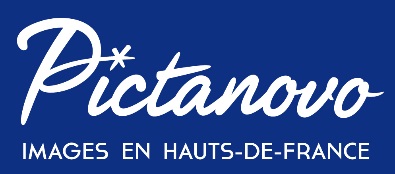 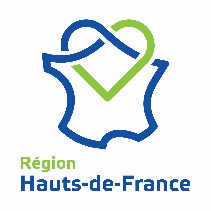 SERIES MANIA FORUM 
FORMULAIRE D’INSCRIPTION
LILLE GRAND PALAIS – du 30 août au 1er septembre 2021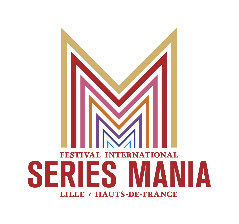 Séries Mania Forum, qui se tiendra du 30 août au 1er septembre 2021, est le volet professionnel du Festival Séries Mania. C’est le rendez-vous incontournable en Europe des professionnels de l’industrie TV et des talents, le lieu où repérer les séries de demain.OFFRE PREFERENTIELLE RESERVEE AUX ENTREPRISES ADHERENTES A PICTANOVOAccréditation Industrie (professionnels du secteur audiovisuel : achat, vente, production, création de contenus, financement, stratégie et développement, marketing, distribution, festival ou marché, etc.) : 220 € TTC par personne accréditée (au lieu de 420€ TTC)Accréditation Talent (auteurs, réalisateurs, compositeurs, acteurs qui ne sont pas rattachés à une entreprise) :30€ TTC par personne accréditée (au lieu de 90€ TTC)Ces accréditations donnent accès :À l’événement sur place à Lille Grand Palais et aux conférences professionnelles pendant 3 joursÀ l’événement en ligne sur notre plateforme digitale : retransmission en direct et replay, screening room, business lounge et outils professionnels exclusifs. Plateforme accessible du 26 juillet au 31 décembre 2021Aux séances de présentation de projets (Co-Pro Pitching Sessions, UGC Writers Campus, etc.)Aux rendez-vous one-on-one (uniquement pour les accréditations Industrie)Aux Dialogues de LilleÀ la Screening Room contenant le Festival Replay et les Forum Exclusives (accessible du 30 août au 18 septembre)Aux événements de networking (sur invitation et RSVP)Au Who’s Who Industrie et TalentsAux projections du Festival en coupe-fileAux tarifs préférentiels hôtel (plateforme de réservation en ligne)SERIES MANIA FORUM 
FORMULAIRE D’INSCRIPTION
LILLE GRAND PALAIS – du 30 août au 1er septembre 2021A renvoyer complété à Marianne Béarez, Responsable Communication : mbearez@pictanovo.comA réception de votre formulaire d’inscription : Un code vous sera envoyé pour vous inscrire gratuitement sur l’espace de Séries Mania Forum,Une facture de la part de Pictanovo du montant de votre vous sera alors adressée, qu’il est impératif d’acquitter avant le 25 juillet 2021, sous peine d’annulation de votre inscription.Société : Domaine d’activité : Adresse complète du siège social de l’entreprise : Adresse mail : Site : Téléphone : N° intracommunautaire : Nom de la personne responsable du dossier : Nombre d’accréditations Industrie : Personne(s) à inscrire : Nombre d’accréditations Talent : Personne(s) à inscrire : 